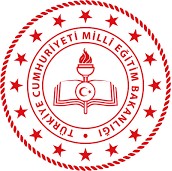             PANSİYONA KAYIT YAPTIRACAK ÖĞRENCİ  VELİLERİNİN DİKKATİNE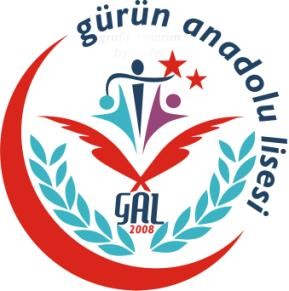              	Öğrenciniz okul pansiyonunda kalmaya hak kazanmış ise pansiyon kaydının         kesinleşebilmesi için eğitim öğretim yılı başında mutlaka öğrenci ile birlikte okula gelerek pansiyon kaydı ile ilgili evrakları imzalamalısınız.Aşağıdaki evrakları eksiksiz olarak doldurup okul idaresine teslim etmedikçe öğrencinizin kaydı tamamlanmış olmaz.Evrakları tam olmayan ve kayıt süresi içerisinde başvurmayan öğrenciler pansiyon hakkını kaybederler.PANSİYONA KAYIT İÇİN GEREKLİ EVRAKLARSAĞLIKRAPORU“Yatılıokumasınaengelrahatsızlığıyoktur”ibaresitaşıyan.ParasızYatılılıkBaşvuruFormu	(OkuldanTeminEdilecektir)ÇarşıİzniDilekçesi	(OkuldanTeminEdilecektir)Hafta Sonu/Evci İzinDilekçesi	(OkuldanTeminEdilecektir)VeliSorumlulukFormu	(OkuldanTeminEdilecektir)PansiyonMukavele	(OkuldanTeminEdilecektir)ÖğrenciTanımaFormu	(OkuldanTeminEdilecektir)PansiyonKurallarıKabul Belgesi	(OkuldanTeminEdilecektir)Veli-OkulSözleşmesi	(OkuldanTeminEdilecektir)Öğrenci-OkulSözleşmesi	(OkuldanTeminEdilecektir)MalzemeZimmetTutanağı	(OkuldanTeminEdilecektir)Malzeme Listesi	(OkuldanTeminEdilecektir)EK- 1AileMaddiDurumBildirimi(DoldurularakKöy /MahalleMuhtarınaOnaylatılacak)NOT: İLGİLİ PANSİYON KAYIT EVRAĞI ÖN KAYIT İÇİN HAZIRLANMIŞ OLUP KESİN KAYITLARİLGİLİYÖNETMELİĞEGÖREKONTENJANDURUMUGÖZETİLEREK YAPILACAKTIR.Yatılılığa	başvuran	öğrencilerden	yatılılığa	başvuru	kayıt	kabul	şartlarını	taşıyanlar“UzaktanYakınaİlkesi”doğrultusundaailesininikametettiğiyerleşimbirimi;Yurtdışında,Pansiyonlu okulunbulunduğuil dışında,Pansiyonlu okulunbulunduğuilçedışında,Pansiyonluokulunbulunduğuilçedebulunanlar,belirtilenönceliksırasıylakontenjandurumuveMerkeziSınavpuanıdikkatealınarakyapılacaksıralamayagöreParasızYatılıveyaParalıYatılıolarakpansiyonlarayerleştirilecektir.1GÜRÜNANADOLULİSESİMÜDÜRLÜĞÜNE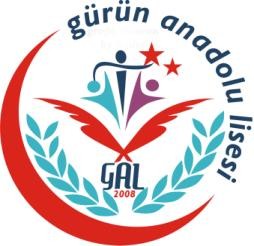 2023-2024Eğitim-Öğretim yılında okulunuz…….…….Sınıfı…..…….Numaralı	’ın okulunuza ait pansiyonda DevletParasızYatılıolarakkalmasınıistiyorum.Pansiyon kaydı için gerekli olan belgeler, müdürlüğünüzce oluşturulacakkomisyonca değerlendirilmesi için ekte sunulmuştur. Pansiyon kontenjanı dâhilindeyapılacakdeğerlendirmesonucunda,komisyonunvereceğikararauyacağımıveherhangibiritirazdabulunmayacağımıtaahhütediyorum.Gereğinibilgilerinizearzederim.…..../….../….………………………….ÖğrenciVelisiAçıkAdres:EvTelefonu:Cep Telefonu2GÜRÜNANADOLULİSESİMÜDÜRLÜĞÜNE(ÇarşıİzinDilekçesi)Velisibulunduğumokulunuzöğrencilerinden ………..sınıf	numaralı………………...……………….……’nın okulunuzda okuyacağı süreiçerisinde:haftaiçiokul/derssaatleriçıkışındaveevciizninikullanmadığıhaftasonlarındaokulidaresinin veya nöbetçi öğretmenin uygun göreceği saatlerde cumartesi-pazar günleriilediğertatillerdeihtiyaçlarını karşılamakiçinyukarıdabelirttiğimtercihüzereokuldışına,çarşı iznineÇIKMASINI /ÇIKMAMASINItalepediyorum.Meydanagelebilecektüm sorumluluklarıkabulediyorum.Bilgilerinizearzederim.…../……/….………………………ÖğrenciVelisi3ÖĞRENCİNİNAdıSoyadı :DoğumYeri :DoğumTarihi:CepTelefonu:VELİSİNİNAdıSoyadı: Mesleği:    EvTelefonu :İşTelefonu:CepTelefonu:EvAdresi     :İşAdresi       :GÜRÜNANADOLULİSESİMÜDÜRLÜĞÜNE(HaftaSonu/EvciİzinDilekçesi)Velisibulunduğum....…………………………………......’nınhaftasonutatiliniokulidaresinin ve öğrencinin belirlediği hafta sonu / evciizin çizelgesinde belirtilen tarihlereuygunolarakCumagünleri saat16.00’dan (ders bitimi) pazartesi günleri saat08.00’a (dersbaşlangıcı)kadaryukarıdabelirttiğimadrestegeçirmesinemüsaadeediyor,öğrencimizamanındaokuldabulundurmayıtaahhütediyorum.Öğrenciminhaftasonuiznineçıkacağıgünlerdetarafımdanokuldanalınmadığızamanlardakendibaşınaokuldanayrılmasınıveyolculukyapmasınıkabulediyorum.Öğrencinin evci iznini alıp eve gitmeyip başka bir yerde iznini kullanması öğrencininkenditasarrufudur ve okulidaresibundankesinlikle sorumludeğildir.Meydana gelebilecek tüm sorumlulukları kabul ediyorum.Bilgilerinizearzederim.…../……/….…………………………….ÖğrenciVelisi4ÖĞRENCİNİNGÜRÜNANADOLULİSESİMÜDÜRLÜĞÜNE(VeliSorumlulukFormu)AdıveSoyadı	:.....................................................................DoğumYeriveTarihi	:       …………………………………………………………………..BABASININAdıSoyadı	:....................................................................İşadresiveTelefonNo:…………………………………………………………………..EvadresiveTelefonNo:…………………………………………………………………..ÖlüveyaSağOlduğu :………………………………………………………………VELİSİNİNAdıveSoyadı	:     ………………………………………………………………İşadresiveTelefonNo:………………………………………………..……………EvadresiveTelefonNo	:     …………………………………………………………GÜRÜNANADOLULisesi’nekayıtyaptırdığım....................................................kızı/oğlu	’ ınveliliğini aşağıdabelirttiğimtümşartlariçindekabulediyorum.Öğrenciminokuladevamdurumu,dersleri,sağlığıvegeneldavranışları ileyakındanilgileneceğim.Okul ve Pansiyon idaresi tarafından, kanun ve yönetmeliklerle belirlenen tümkurallaraöğrenciminuymasınısağlayacağım.Okulidaresi tarafındanistenenbilgi ve belgeleri zamanındateslimedeceğim.OkulAileBirliğitoplantılarınakatılacağım.OkulvePansiyonidaresinceyapılançağrılaraen kısasüredecevapvereceğim.……/……/….……………………ÖğrenciVelisiYukarıdakiimza	’aaittir5GÜRÜNANADOLULİSESİMÜDÜRLÜĞÜNE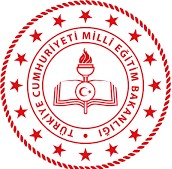 (PansiyonMukaveleFormu)Yurdagirişveçıkışlardaizinalacağım.Yurdayatılıarkadaşgetirmeyeceğim.Resmitatilvehaftasonutatillerindekesinlikleizinalacağım. Butatiller dışındaizinistemeyeceğim.Velimindilekçeylemüsaadeettiği adresler dışındaherhangi biryerdekalmayacağım.Yurtidaresinehabervermedenyemeklimisafirveziyaretçikabuletmeyeceğim.Yurda yiyecek veiçecekgetirmeyeceğim.Yatakhaneye,etüdebunlarıkoymayacağım.Kahvaltıveyemeksaatlerindehazırbulunacağım.Saatidışındayemekhaneyegirmeyeceğim.Vaktinden sonrayakalırsamhiçbirhak talepetmeyeceğim.Etütlerbaşlamadanönceyurttahazırolacağım.Zamanındagiripçıkacağım.Gürültüvehuysuzlukyapmayacağım.Kendiminveyurduneşyalarını tertiplivedüzenli kullanacağım,onlarazararvermeyeceğim,zararvermişisemderhalödeyeceğim.Yurdundisiplinibozandavranışlardabulunmayacağım,bozanlarıgörürsemhemenidareyehabervereceğim.Yurttaçevremirahatsızedecekhertürlüdavranıştansakınacağım.İdarece verilennöbetleritutacağım. (Kat,Yemekhane,Gece)Yatmazamanıdışındaodamdadahiolsayatakkıyafetiyledolaşmayacağım,yatsaatinegeçkalmayacağım.Yatağımıterkederkenyatağımdüzelmiş,eşyalarımyerleştirmiş,resmiveyagayriresmidenetimehazırbirşekildebırakacağım.Dersçalışmalarımıetütsalonundayapacağım.Müsaadeedilenyerdışındaçamaşırasmayacağım.Elektriklialetlerkullanmayacağım.Sıhhi ve milli olmayan her şeyi terk edeceğim. ( Sigara içmek, içki kullanmak, seslimüzikvb.gibi)Yurtödemelerinizamanındave düzenlibirşekilde ödeyeceğim.Resmi ve gayri resmi bilgi ve bilgeleri istenen süre içinde eksiksiz olarak yerinegetireceğim.Yurttaideolojikvesiyasihareketvedavranışlardabulunmayacağım.Yurtta kullanmak üzere bana verilen eşyaları giderken aynen ve sağlam olarak teslimedeceğim. Tahripetmişsemtazminedeceğim.İdarece tarafıma verilenkimliklerikullanacağım.Banyogününde banyomuyapacağım.Yurtpersonelivearkadaşlarımakarşısaygılıolacağım.İdarecetespitedilipilanedilecekdiğerhususlarauyacağım.EĞER YUKARIDAOKUDUĞUM veKABULLENDİĞİMBUKURALLARDANHERHANGİ BİRİSİNİ YERİNE GETİRMEZSEM VEYA İHMAL EDERSEM İDARENİNVERECEĞİ KARARI SAYGIYLA KARŞILAYIP KABUL EDECEĞİMİ BİLDİRİYORUM. BUSÖZLEŞMEYİKENDİİSTEĞİMLEİMZALIYORUM.……./	/….ÖĞRENCİNİN		VELİSİNİN	AdıSoyadı:....................................	AdıSoyadı:...........................................İmzası	:.....................................	İmzası	:............................................OkulNo:......................................	TelefonNo:...........................................OrhanMEMİŞOkulMüdürü6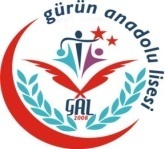 7GÜRÜNANADOLULİSESİMÜDÜRLÜĞÜNE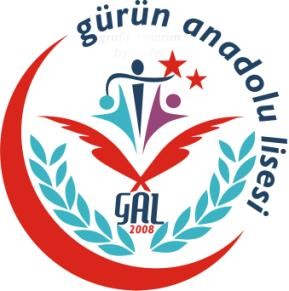 (PansiyonKurallarıKabulBelgesi)MEB tarafından kabul edilen ve kabul edilecek pansiyon yönetmeliklerine ve bu yönetmeliklereuygun olarak hazırlanan Gürün Anadolu Lisesi Pansiyon Talimatnamesinde belirtilen uygulamalarauyacağım.Yurda giriş ve çıkış saatlerine dikkat edeceğim, pansiyon zaman çizelgesine uyacağım. Yurdu terkederkenveizingünlerimdeidareyibilgilendireceğim.Pansiyon ilan panolarını sıksıkokuyacağım, ayrı bir uyarıya meydan vermeden ilanları kendimtakipedeceğim.Yurt binasında duvarlara, kapılara, demirbaş eşya üzerine yazı yazarak, işaret ve şekiller çizerekzarar vermeyeceğim, zarar verdiğim takdirde hakkımda kasıtlı zarar vermekle ilgili işlem yapılmasıgerektiğinibiliyorvekabulediyorum.Yurtgiriş-çıkışsaatlerineuyacağım,yoklamasaatlerindehazırbulunacağım.Pansiyon yemekhanesinde yemek alırken oluşan sırada sınıf farkı gözetmeden, arkadaşlarımınönüne geçmeyeceğim.Yemekhanevepansiyonbirimlerindeçalışanyardımcıpersonelesaygılıdavranacağım.Bıçak,çatal-kaşık,bardaktabakgibiyemekhanedemirbaşeşyalarınıyemekhanedışınaçıkarmayacağım.Yemekhanedeverilenyemekvemeyveleriyemekhanedeyiyip,odalaraekmekveyiyecekçıkarmayacağım.Vakitçizelgesindebelirtilensaatlerdeyemekhanedebulunacağım,yemekhaneninmutfakkısmınagirmeyeceğim.Odamdayurtöğrencisiolsabilehiçbirkimseyiyatılı misafirolarakbarındırmayacağım.Eşyalarımınçalınmasıveyakaybolması halindesorumlulukkendimeaittir.Yatağımı veodamı düzeltilmişvaziyettebulunduracağım.Odaiçerisindeherhangibiryerdeveelbisedolaplarındakokulu,akıcıvebozulabilecekyiyecekmaddeleribulundurmayacağım.Okulunelektrik,ısınmadüzeniyletamirmaksadıyladaolsaoynamayacağım,zorunluhallerdesorumluvegörevlilereanındabilgivereceğim.Yurtiçerisindeelektriklialet(şarjaletivesaçkurutmamakinesihariç)kullanmayacağımvebukullanımsebebiyleortayaçıkacakzararları üstleneceğim.Kişilerle olan iletişimlerimde kaba ve saygısız davranmayacağım, çevremi temiz tutacağım, gürültüyapmayacağım, başkalarını rahatsız edecek şekilde ve yüksek tonda müzik dinlemeyeceğim ve TVizlemeyeceğim ve aynı şekilde herhangi bir müzik aletini çalmayacağım ve yine yüksek sesle şarkısöylemeyeceğim.Genel örf, adet ve görgü kurallarına uyacağım, yurt odasını ve diğer bölümleri temiz ve düzenlitutacağım.Çöpleri ve atıkmaddeleri yerlereve özellikle pencerelerden dışarıyaatmayacağım.Yanımda maddideğeriyüksek eşya,yüklümiktarda parabulundurmayacağım.Dolabımdareçeteliveyareçetesizilaçbulundurmayacağım.8Yurt binası ve okul bahçesi içinde sigara içmeyeceğim alkollü içecek, uyuşturucu veuyarıcımaddekullanmayacağım,bulundurmayacağımvealkollüyurda gelmeyeceğim.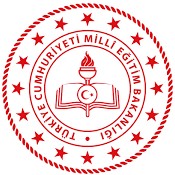 Kumarolaraktanımlananhertürdenoyunlarıoynamayacağımveyinebuoyunlarıbulundurmayacağım.Yurtsınırlarıiçerisinde,bahçesindeveavlusundasigaraiçmeyeceğim.Genelahlakaaykırı resimafişveyayınları(cd,dergivs.)yurtta bulundurmayacağım.Odada geçirilen zaman dışında herkesin ulaşabileceği yerlerde cep telefonu, değerli eşyave takı gibi malzemeleri bulundurmayacağım, kaybı durumunda sorumluluğun tamamenkendimeaitolduğunubileceğim.Ceptelefonumudersveetütsaatlerindetamamenkapatacağım,pansiyondakalanöğrenciler ve görevlilerin ve pansiyon alanlarının görüntü ve ses kaydını yapmayacağım.Gece24.00’ten sonra ceptelefonumukapalı tutulacağımı kabulediyorum.Okulunödemegücünüaşanelektrikvesusarfiyatınınönlenmesiiçinanahtarvemusluklarınkullanılmadığı durumlardakapatacağım.Pansiyon binası ve tamamlayıcı kısımlardaki eşyaları özenle kullanacağım. Kurumun vearkadaşlarımıneşyalarınaverdiğimhertürlüzararı,itirazetmedenödeyeceğim.Pansiyondan ayrılırken okul ve pansiyonda bana zimmet edilen eşyaları (yatak, dolap,ranza, ayakkabı dolabı vb) teslim aldığım gibi bırakacağım, herhangi bir hasar verdiğimdeyerineyenisinialacağımveyaparasını ödeyeceğim.Yatakhanekısmınavelilerdedahilhiçbirziyaretçiyikabuletmeyeceğim,veliveyaziyaretçilerleokulgirişinde,kantindeveyaokulidaresininbelirlediğiyerlerdegörüşeceğim.Okuldavepansiyondaasılıişgüvenliğitalimatlarınauyacağım.Amacıdışındayangınziliniçalmayacağımveyangınziliileoynamayacağım.Acilçıkışkapılarını acildurumlardışında kullanmayacağım.Televizyonodasıvebilgisayarodasınıbelirlenenkurallariçindekullanacağım.Belleticiöğretmenleriminvereceğitalimatlarauyacağım.Okul–Pansiyonkılıkkıyafetkurallarınauyacağım.Okul idar esince hazırlanan tüm talimatnamelere uyacağım ve talimatlara göre hareketedeceğim. Talimatlara uymamaktan kaynaklanan her türlü sorumluluğu ve disiplin işleminikabulediyorumVerdiğimadresveyatelefonda meydana gelecekdeğişikliklerien kısazamandayurtidaresinebildireceğim.Yurdayatılıarkadaşgetirmeyeceğim.Pansiyonla ilgili hizmetlerin okul idaresince oluşturulan talimatname hükümlerine göreyapılmasını sağlayacağım.EĞER YUKARIDA OKUDUĞUM ve KABULLENDİĞİM BU KURALLARDAN HERHANGİ BİRİSİNİYERİNE GETİRMEZSEM VEYA İHMAL EDERSEM İDARENİN VERECEĞİ KARARI SAYGIYLAKARŞILAYIPKABULEDECEĞİMİ  PANSOYONDAN AYRILACAĞIMI BİLDİRİYORUM.BUSÖZLEŞMEYİ KENDİ İSTEĞİMLE OKUL VE PANSİYON İDARESİYLE İMZALIYORUM.……./……../….ÖĞRENCİNİN9GÜRÜNANADOLULİSESİMÜDÜRLÜĞÜNE(Veli-OkulSözleşmesi)Velisi bulunduğum……..sınıfı,….……..nolu	'nınokulunuzpansiyonundaparasız/paralıyatılıolarakkalmasınıistiyorum.Yatılılığakabuledildiğitakdirdeaşağıdakiyazılımaddelerikabulediyorum.Velinin Yurt İdaresine Karşı SorumluluklarıÖğrencimin, MEB tarafından kabul edilen ve kabul edilecek pansiyon yönetmeliklerine ve buyönetmeliklereuygunyapılanher türlüuygulamayauymasınısağlayacağım.Velitoplantılarındaçoğunluklaalınanhertür karara,pansiyoniçyönergesindeki kararlarakatılacağım.Kurumeşyalarına,arkadaşlarınıneşyalarınaverdiğihertürzararı,itirazetmeksizinödeyeceğim.Verdiğim adres veya telefonda meydana gelecek değişiklikleri mümkünse aynı gün, değilseertesiokulveyurtidaresinebildireceğim.Pansiyon idaresi tarafından öğrenci aracılığı ile,resmi yazı ile,sabit telefonla,cepTelefonuyla veya cep telefonu mesajı ile çağrıldığımda en kısa zamanda geleceğim.Bakanlıkçaveidarece yasaklananmaddeleri,reçeteli veyareçetesizilaçları,makyajmalzemesi niteliğindekiruj,rimel,gözkalemi, kirpikkırıştırıcısı,vb.malzemeyiöğrenciminüzerindeveyanındabulundurmamasıgerektiğinibiliyorum.Yurdunziyaretsaatleridışındaönemlibir durumolmadıkçaziyaretiçinöğrenciyiçağırmayacağım,etütsaatlerindeöğrencimetelefonaçmayacağım.Etütsaatlerindeceptelefonununaçıkolmasınınyasakolduğunubiliyorum.Öğrenciminuymasınısağlayacağım.Öğrenciminrahatsızlanıphastaneyegönderilmesidurumunda,saatinebakmaksızınilgileneceğim. Hastane dönüşünde ambulans hizmetlerinin verilmediğini, dönüş için ücretsözkonusuise ödeyeceğimibiliyorum,kabul ediyorum.Öğrencimin hafta sonu izinlerini ilişikteki formda verdiğim adreste geçirmesini, verdiğimadreste herhangi bir sorun olursa yasal sonuçlarını, öğrencimin idareden gizli başka biradreste kalması halindemeydanagelecekkanunisorumluluklarıkabulediyorum.Öğrencimin yurtta kalırkenyemekhane,yatakhane,etütsalonları veokuldanöbetçilikyapacağını biliyorum,nöbetlerintutulmamasınındisiplinsuçu olduğunu biliyorvekabulediyorum.Öğrencimdeki bütünrahatsızlıklarıdoğruveaçıkbirşekildeyurtidaresinebildireceğim.Öncedenvarolanvebeyanetmediğimancak dahasonraortayaçıkanrahatsızlıkneticesindeöğrenciminyurttakalmasısakıncalıolursaöğrencimiyurttanalacağımı,yasalsonuçlarınakatlanacağımıbiliyorvekabulediyorum.(Paralıkalanlariçin) Yurttaksitlerininbir peşin,üçtaksithalinde veKasım,Şubat,Nisanaylarında ayın son iş gününe kadar ödenmesi gerektiğini, belirtilen tarihlerde ödemediğimtakdirde öğrenciminyurttankaydınınsilineceğinibiliyorumvekabulediyorum.YurtİdaresininVeliyeKarşıSorumluluklarıYukarıdakimaddelerikabuledenveuygulayanvelilerimizinçocuklarına,yurttakaldıklarısüreiçerisindehiçbirayrımyapılmadan“TürkMilliEğitimininTemelAmaçlarında belirtilen esaslar doğrultusunda; rahat, huzurlu, hijyenik bir ortamda eğitimveöğretimhizmetiverilecektir.…./…./….Velinin AdıSoyadı..............................................İmzasıGÜRÜNANADOLULİSESİMÜDÜRLÜĞÜNE(Öğrenci–OkulSözleşmesi)ÖğrencininYurtİdaresineKarşıSorumluluklarıMEB tarafından kabul edilen ve kabul edilecek pansiyon yönetmeliklerine ve buyönetmeliklereuygunyapılanhertürlüuygulamayauyacağım.İlantahtasınısıksıkokuyacağım,ayrıbiruyarıyameydanvermedenilanlarıkendimtakipedeceğim.MEB ve Yurt İç yönergesine göre yasaklanan nitelikli cep telefonunu, maddideğeri yüksekeşyayı,öğrenciharçlığılimitininüstündeparayı,reçeteliveyareçetesiz ilaçları, makyaj malzemesi niteliğindeki ruj, rimel, göz kalemi, kirpikkıvrıştırıcısını,vb.malzemeyiçantamda,valizimde,dolabımdabulundurmayacağım.Etütsaatlerindeceptelefonumunaçıkolmasınınsuçolduğunu,ceptelefonumdaki mesajlardansorumlu olduğumu,telefonumu başkalarınakullandırmayacağımı,ceptelefonumunhatveımeınumarasınıyurtidaresinevermemgerektiğinibiliyorum.Kurumun,arkadaşlarımıneşyalarınaverdiğimhertürzararı,itirazetmeksizinödeyeceğim.Verdiğim adres veya telefonda meydana gelecek değişiklikleri mümkünse aynıgün,değilseertesiokulveyurtidaresinebildireceğim.Yurdun bahçesinin dışına dahi izinsiz çıkmayacağım. Her nereye gidersemgideyim kesinlikle izin alacağım. İzin almadan yurdun bahçesinin dışına bileçıkmamınyasakolduğunubiliyorum.Hastalandığımdayurtidaresine habervereceğim,doktorunverdiğiilaçlarıyurtidaresine teslimedeceğim.Evci izinlerimi formda belirttiğim adreste geçireceğim, velimin izni olmadan biryere aslagitmeyeceğim.Çarşıizniiçin,dershaneiçinyurtidaresineyaptığımbeyanlarınsonucunuşimdidenkabulediyorum.Yemekhane, yatakhane,etütsalonları veokuldanöbetçilikyapacağımı,nöbetlerintutulmamasının disiplin suçuolduğunubiliyorvekabulediyorum.(Paralıkalanlar için)Yurt taksitlerininyıldabiri peşin,üç taksithalindeveEylül,Kasım,Ocak,Martaylarınınengeç10’unakadar ödendiğini,belirtilentarihlerdeödemediğimtakdirde yurttankaydımın silineceğinibiliyorum ve kabulediyorum.YurtİdaresininÖğrenciyeKarşıSorumluluklarıYukarıdaki maddelerikabuledenveuygulayanöğrencilerimize,yurttakaldıklarısüreiçerisinde hiçbir ayrım yapılmadan “Türk Milli Eğitiminin Temel Amaçları”nda belirtilenesaslar doğrultusunda; rahat, huzurlu, hijyenik bir ortamda eğitim ve öğretim hizmetiverilecektir…./…./….Öğrencinin AdıSoyadı.............................................................İmzasıGÜRÜNANADOLULİSESİMÜDÜRLÜĞÜNE(Pansiyon Demirbaş Eşya Taahhütnamesi /MalzemeZimmet Tutanağı)2023-2024 EğitimÖğretimyılında……./……sınıfı	numaralıyatılıöğrenciniz	’nınvelisiolarakbenaşağıdacinsi/miktarıvenitelikleriyazılı demirbaşeşyaları sağlamolarakilgilidenteslimaldım.İlgili memura sağlam olarak teslim etmeyi, demirbaş eşyada meydanagelebilecek zarar ve ziyanı tespit olunan o günün rayiç bedeli üzerinden ödemeyi veaynıolarakyerinekoymayıtaahhütediyorum.……/..…/…VELİNİNAdıSoyadı	:İmza	:Adres	:Telefon	:ÖĞRENCİNİNAdıSoyadı	:İmza	:PansiyonNo:DEMİRBAŞEŞYANINUYGUNDUR……../…….OrhanMEMİŞOkulMüdürü12PANSİYONAGETİRİLEBİLECEKMALZEMELERLİSTESİSporAyakkabısıOkulAyakkabısıOdaTerliğiBanyoTerliği (ÖnüAçıkPlastik TerlikOlacak)ŞampuanBanyoSabunu(MuhafazaKutulu)DişFırçası–Dişmacunu.ElbiseAskısı(EnAz6Adet)TıraşTakımı(LüzumuHalindeGetirilecek)TırnakmakasıGerektiğiKadarİçÇamaşırıDikiş İğnesi-İplik ( MuhafazalıKutuİçerisindeOlacak)ElHavlusu–BanyoHavlusuveyaBornozPijamaTakımıAyakkabıBoyasıKullandığıilaçlarÇorap (En Az6Çift)Kıyafetler(Yeteri Kadar)NevresimTakımı(2AdetveTercihenDüz Renkli)PANSİYONAAKILLITELEFONKESİNLİKLEGETİRİLMEYECEKTİR.NOT: YURDA GİRİŞTE VE SONRASINDA MALZEMELER KONTROL EDİLECEKTİR.YASAL OLMAYAN, ÖĞRENCİ SAĞLIĞINA ZARARLI, İŞ SAĞLIĞI VE GÜVENLİĞİAÇISINDAN UYGUNOLMAYAN MALZEMELERİLEMAKYAJMALZEMELERİALINMAYACAKTIR. UYMAYANLAR HAKKINDA GEREKLİ İŞLEMLERYAPILACAKTIR.Öğrenci		Veli	AdıSoyadı:	AdıSoyadı:İmza:	İmza:13Ek-1ÖĞRENCİ AİLESİNİNMADDİDURUMUNUGÖSTERENBEYANNAMEAile maddi durumumun yukarıdaki beyannamede belirttiğim şekilde olduğunu beyan eder,velisibulunduğum........................................................................Okulu/Lisesi	sınıfıöğrencilerinden..........................................oğlu/kızı............No’lu	’ın2023-2024 egitim oğretim yılı parasız yatılılığa/bursluluk sınavlarına kabulünü arz ederim......../…./….................................................VelisininAdıSoyadıİmzasıBaşvuranöğrencinin	:Adı-Soyadı	:Adresi	:Adı SoyadıOnaylayanınHAFTASONLARIÇARŞI İZNİNEÇIKSINÇARŞIİZNİNEHİÇÇIKMASIN.İHTİYAÇLARINIKENDİMGİDERECEĞİM.YukarıdaİstediğinizDönem//TarihAralığınıİşaretleyiniz.(X)YukarıdaİstediğinizDönem//TarihAralığınıİşaretleyiniz.(X)HAFTASONUÇARŞIİZNİ KULLANABİLECEĞİSAATLER12.30 –15.30HERHAFTA KENDİSİ
ÇIKSIN:İKİ	HAFTADABİRKENDİSİ ÇIKSIN:HİÇÇIKMASINKENDİM GELİPALACAĞIM:YukarıdaİstediğinizDönem//TarihAralığınıİşaretleyiniz.(X)YukarıdaİstediğinizDönem//TarihAralığınıİşaretleyiniz.(X)YukarıdaİstediğinizDönem//TarihAralığınıİşaretleyiniz.(X)ÖĞRENCİNİNSOYADIGÜRÜNANADOLULİSESİMÜDÜRLÜĞÜNE(ÖğrenciTanımaFormu)GÜRÜNANADOLULİSESİMÜDÜRLÜĞÜNE(ÖğrenciTanımaFormu)GÜRÜNANADOLULİSESİMÜDÜRLÜĞÜNE(ÖğrenciTanımaFormu)GÜRÜNANADOLULİSESİMÜDÜRLÜĞÜNE(ÖğrenciTanımaFormu)GÜRÜNANADOLULİSESİMÜDÜRLÜĞÜNE(ÖğrenciTanımaFormu)GÜRÜNANADOLULİSESİMÜDÜRLÜĞÜNE(ÖğrenciTanımaFormu)GÜRÜNANADOLULİSESİMÜDÜRLÜĞÜNE(ÖğrenciTanımaFormu)GÜRÜNANADOLULİSESİMÜDÜRLÜĞÜNE(ÖğrenciTanımaFormu)GÜRÜNANADOLULİSESİMÜDÜRLÜĞÜNE(ÖğrenciTanımaFormu)GÜRÜNANADOLULİSESİMÜDÜRLÜĞÜNE(ÖğrenciTanımaFormu)ÖĞRENCİNİNSOYADIADIOKULU:OKULU:OKULU:OKULU:TCNO:TCNO:TCNO:TCNO:DOĞUMYERİ:DOĞUMYERİ:DOĞUMYERİ:DOĞUMYERİ:DOĞUMYERİ:DOĞUMTARİHİ:DOĞUMTARİHİ:DOĞUMTARİHİ:DOĞUMTARİHİ:İSTENİLENBİLGİLERİSTENİLENBİLGİLERİSTENİLENBİLGİLERANNEANNEANNEANNEANNEBABABABABABABABABABAADIADIADISOYADISOYADISOYADIÖZ /ÜVEYÖZ /ÜVEYÖZ /ÜVEYSAĞ/VEFATSAĞ/VEFATSAĞ/VEFATEĞİTİMDURUMUEĞİTİMDURUMUEĞİTİMDURUMUT.C.KİMLİKNOT.C.KİMLİKNOT.C.KİMLİKNOMESLEĞİMESLEĞİMESLEĞİİŞADRESİİŞADRESİİŞADRESİİŞTELEFONNOİŞTELEFONNOİŞTELEFONNOAÇIKEV ADRESİAÇIKEV ADRESİAÇIKEV ADRESİEVTELEFONUEVTELEFONUEVTELEFONUCEPTELEFONUCEPTELEFONUCEPTELEFONUÖĞRENCİSAGLIKBİLGİLERİÖĞRENCİSAGLIKBİLGİLERİÖĞRENCİSAGLIKBİLGİLERİÖĞRENCİSAGLIKBİLGİLERİÖĞRENCİSAGLIKBİLGİLERİÖĞRENCİSAGLIKBİLGİLERİÖĞRENCİSAGLIKBİLGİLERİÖĞRENCİSAGLIKBİLGİLERİÖĞRENCİSAGLIKBİLGİLERİÖĞRENCİSAGLIKBİLGİLERİÖĞRENCİSAGLIKBİLGİLERİÖĞRENCİSAGLIKBİLGİLERİÖĞRENCİSAGLIKBİLGİLERİBOYUBOYUPENİSİLİNE ALERJİSİNİNOLUPOLMADIĞIPENİSİLİNE ALERJİSİNİNOLUPOLMADIĞIPENİSİLİNE ALERJİSİNİNOLUPOLMADIĞIPENİSİLİNE ALERJİSİNİNOLUPOLMADIĞIVARVARYOKKİLOSUKİLOSUİŞİTME ÖZRÜ OLUPOLMADIĞIİŞİTME ÖZRÜ OLUPOLMADIĞIİŞİTME ÖZRÜ OLUPOLMADIĞIİŞİTME ÖZRÜ OLUPOLMADIĞIVARVARYOKLENS KULANIPKULANMADIĞILENS KULANIPKULANMADIĞIKULLANIYORKULLANIYORKULLANIYORKULLANMIYORBEDENSELÖZRÜNÜNOLUPOLMADIĞIBEDENSELÖZRÜNÜNOLUPOLMADIĞIBEDENSELÖZRÜNÜNOLUPOLMADIĞIBEDENSELÖZRÜNÜNOLUPOLMADIĞIVARVARYOKPROTEZKULLANIPKULLANMADIĞIPROTEZKULLANIPKULLANMADIĞIKULLANIYORKULLANIYORKULLANIYORKULLANMIYORKULLANMASI YASAKİLAÇLARKULLANMASI YASAKİLAÇLARKULLANMASI YASAKİLAÇLARKULLANMASI YASAKİLAÇLARGÖZLÜKDURUMUGÖZLÜKDURUMUKULLANIYORKULLANIYORKULLANIYORKULLANMIYORGÖZLÜKNO:GÖZLÜKNO:GÖZLÜKNO:GÖZLÜKNO:GÖZLÜKNO:GÖZLÜKNO:GÖZLÜKNO:ÖĞRENCİNİNSAĞLIKGÜVENCESİVARMIÖĞRENCİNİNSAĞLIKGÜVENCESİVARMIÖĞRENCİNİNSAĞLIKGÜVENCESİVARMIÖĞRENCİNİNSAĞLIKGÜVENCESİVARMIÖĞRENCİNİNSAĞLIKGÜVENCESİVARMIVARYOK(AnnevebabanınSGKkaydıolmadığınadairbelge)YOK(AnnevebabanınSGKkaydıolmadığınadairbelge)YOK(AnnevebabanınSGKkaydıolmadığınadairbelge)YOK(AnnevebabanınSGKkaydıolmadığınadairbelge)YOK(AnnevebabanınSGKkaydıolmadığınadairbelge)YOK(AnnevebabanınSGKkaydıolmadığınadairbelge)YOK(AnnevebabanınSGKkaydıolmadığınadairbelge)SAĞLIKİLEİLGİLİDİĞERAÇIKLAMALARSAĞLIKİLEİLGİLİDİĞERAÇIKLAMALARAdıSoyadı:Ayfer GÖÇMENOrhanMEMİŞT.C.:Pansiyondan SorumluMd.Yard.OkulMüdürüBabaAdı:Adresi:Telefon:SıraEşyanınAdıMiktarıNitelikleri1BAZA (KARYOLA)1Sağlamvekullanılırdurumda2DOLAP1Sağlamvekullanılırdurumda3YATAK1Sağlamvekullanılırdurumda4BATTANİYE1Sağlamvekullanılırdurumda5YASTIK1Sağlamvekullanılırdurumda6NEVRESİMTAKIMI1Sağlamvekullanılırdurumda7ÇALIŞMA MASASI1Sağlamvekullanılırdurumda8AYAKKABILIK1Sağlamvekullanılırdurumda9YATAKVEDOLAPKARTI1Sağlamvekullanılırdurumda10PERDE1Sağlamvekullanılırdurumda11PENCERE GÜENLİKKİLİDİ1Sağlamvekullanılırdurumda12KAPIKOLU1Sağlamvekullanılırdurumda13SANDALYE1SağlamvekullanılırdurumdaÖĞRENCİVELİSİNİNBİLGİLERİDOLDURULACAKVelininAdıSoyadı:ÖĞRENCİVELİSİNİNBİLGİLERİDOLDURULACAKÖğrenciyeYakınlıkDerecesi:ÖĞRENCİVELİSİNİNBİLGİLERİDOLDURULACAKİşive iş Yeri:ÖĞRENCİVELİSİNİNBİLGİLERİDOLDURULACAK(Baba)Geliri:Serbest meslek sahibi ise; vergi dairesinin adı, adresi ve hesapnumarasıbelirtilen,basitya dagerçekusuldevergiyebağlıolanmükelleflerinbir önceki yılaaitgelir vergisimatrahınıgösterirbelge.Ücretli veya maaşlı çalışıyor ise; muhasebe birimi veya ilgili kişi, kurumve kuruluşlardan alınacak aylar itibariyle bir önceki yıla ait 12 aylık toplamgelirinigösterenbelge.Gelirin 12 ayı bulmaması halinde son aylık geliri esas alınarak 12 ayüzerindenyıllıkhesaplanacakvetoplamgeliryazılacaktır.ÖĞRENCİVELİSİNİNBİLGİLERİDOLDURULACAK(Anne)EşiÇalışıyoriseişive AylıkKazancı:Vergi dairesi, muhasebe birimi veya ilgili kişi, kurum ve kuruluşlardanalınacakaylaritibariylebiröncekiyılaait12 aylıktoplamgelirinigösterenbelgeGelirin12ayıbulmamasıhalindesonaylıkgeliriesasalınarak12ayüzerindenyıllıkhesaplanacakvetoplamgeliryazılacaktır.ÖĞRENCİVELİSİNİNBİLGİLERİDOLDURULACAKAileninDiğerGelirleri(Varsadiğergelirler mutlakayazılacaktır.):ÖĞRENCİVELİSİNİNBİLGİLERİDOLDURULACAKAileninNetYıllıkGelirToplamı(Ailenintümgelirlerinin –baba,anne,diğergelirler-geneltoplamıyazılacak):ÖĞRENCİVELİSİNİNBİLGİLERİDOLDURULACAKAile Reisinin Bakmakla Yükümlü Olduğu Fertlerin Adı-Soyadı veYakınlıkDereceleri: (fertleraçıkolarakyazılacak,ailenüfuskayıtörneği,velininveçalışıyorsaeşininbakmaklayükümlüolduğu ana,babası vediğer şahıslarlailgilitedaviyardımı beyannamesiveyamahkemekararıörneği.)ÖĞRENCİVELİSİNİNBİLGİLERİDOLDURULACAKAilenin Net Yıllık Gelir Toplamının Fert Başına Düşen Yıllık Tutarı:(Ailenin netyıllıkgelirtoplamı,ailedekifertsayısınabölünerekhesaplamayapılacak, fertbaşınadüşenmiktaryazılacaktır.)